Тренинг «Формула хорошего настроения»Астанина Людмила Давыдовнапедагог-психологГПОУ «Мариинскийполитехнический техникум»Групповое занятие с элементами тренинга для педагогов "Формула хорошего настроения" Цели: Цели занятия:Создание условий для групповой сплоченности;Освоение способов снятия эмоционального напряжения и возможностей его предотвращения; Улучшить настроение, создать заряд положительной энергии для достижения поставленных целей.Задачи занятия:Побуждать участников к анализу своей личной и профессиональной деятельности;Рассмотреть и апробировать варианты снятия эмоционального напряжения;Создание благоприятного эмоционального настроения, способствующего сплочению педагогического коллектива;Место проведения: кабинетВремя проведения: 1 ч.30 минутВступительное слово: Добрый день уважаемые преподаватели! Я очень рада Вас видеть на тренинге, который называется «Формула хорошего настроения». Профессия преподавателя требует большой выдержки и самообладания. У каждого из нас бывают моменты, которые могут нас очень огорчать, приносить боль. Причин для этого может быть множество: сезонная депрессия, неудачи в личной жизни, хроническая усталость. Психологи вывели несколько формул: формулу позитивных мыслей; формулу повышения самооценки и позитивного восприятия окружающих; формулу психологической устойчивости.1.Формулы позитивных мыслей:Начинается мой новый день,Начинается моя жизнь!Загорается во мне новый свет,И рождается во мне чудо-жизнь!Здравствуй, новый мой прекрасный день!Здравствуй,  новая моя чудо-жизнь!Здравствуй,  новый в сердце дивный свет!Здравствуй,  новая моя чудо-мысль!2. Формула повышения самооценки и позитивного восприятия окружающих:Я хорошийЯ, я, я хороший.Я , я ,я спокойный.Я, я, я здоровый. Я, я, я веселый.Я, я, я очень умный. Я, я, я очень добрый.Я, я, я очень сильный.3. Формула психологической устойчивости:Устойчиво стою я на земле.Вот так!Несчастиям своим я дам под зад. Вот так!Друзей моих я буду обнимать.Вот так!Смеяться буду громко я.Вот так!Только смеяться и улыбаться, но не сдаваться, не распускаться!И подниматься, и распрямляться, а потом, как дитя, улыбаться!У каждого человека есть свой тон обычного настроения. Про одного мы говорим: «жизнерадостный человек», хотя у него в отдельные моменты может быть подавленное настроение.  Другого человека воспринимаем как мрачного, недовольного, хотя и он иногда может быть веселым, оживленным. Взгляд, слово, движение, выражение лица, наклон головы, интонация, вздох, улыбка – и все становится ясно. Человек с устойчивым мрачным настроением распространяет свое состояние на окружающих. В результате у всех может возникнуть общее подавленное настроение, когда не хочется ни шутить, ни разговаривать. Надо научиться управлять своим настроением. Вам необходимо будет работать с людьми, и уметь управлять своими эмоциями.Эмоции — это наш способ общения, взаимодействия и контакта с миром и людьми вокруг нас.Положительные эмоции: радость, счастье, удивление, удовольствие, спокойствие, восторг.(наши друзья)Отрицательные эмоции: печаль, обида, страх, злость,тревога, гнев, ярость, зависть, грусть.(наши враги)Способы избавления от отрицательных эмоций:- Поменять цвет одежды- Побыть одному- Погулять- Заняться спортом- Посмотреть на себя со стороны- Послушать музыку- Написать на бумаге то, что тебя огорчает, злит, пугает и разорвать- Выполнить дыхательную гимнастику- Сжать кулаки и досчитать до 20- Чаще улыбаться, даже если тебе не хочется- Повторять себе слова «Я спокоен, собран, у меня все получится»Формулой хорошего настроения является здоровое тело, ясный ум и положительные эмоции и чувства. Тело нуждается в уходе, ум в тренировке и очень хорошо, если все сопровождается радостью, позитивом. Ведь смех – это лекарство от многих болезней.  Ученые рекомендуют вместо 40 минут расслабляющего отдыха 5 минут здорового смеха.Упражнение Упражнение «Пожелание другу»Цель: Создание позитивного эмоционального фона.Время:7-10 минНеобходимые материалы: Заготовки листочков в форме сердечка и ручки – по количеству участников. Декоративный мешочек.Инструкция: На сердечке напишите приятную фразу другу. Можете начать так: «От всей души желаю тебе…»Игра «Передача ритма»Цель: игра, помогающая начать или закончить групповую работу.Время проведения: 10 минут.Участники усаживаются в тесный кружок на полу или на стульях.Участники легко держат друг друга за руки.Каждый один раз сжимает руку своего соседа справа.Ведущий говорит участникам примерно следующее: «Сжатые руки – сигнал, который мы будем использовать в игре. Игра начинается, когда я пожму руку своего соседа справа. Когда он почувствует пожатие, то должен передать его направо своему соседу. Так рукопожатие проходит слева направо по кругу, пока не вернется ко мне. В первый раз мы можем работать совсем медленно и спокойно. Вы можете не торопиться передавать Упражнение – релаксация “Саморазвивающиеся представления” (музыка шум моря).Цель: развивать умение переключения деятельности и снятия эмоционального напряжения. Время: 5-7 мин- Сядьте удобно. Закройте глаза. Расслабьтесь. Делаем глубокий вдох и выдох. Сосредоточимся на своих ощущениях. А теперь попытаемся воссоздать в своем воображении целостную картину, целостный образ. Представьте себе пляж у моря. Жаркий день. Палит солнце. Вы в купальном костюме. С наслаждением вытягиваемся на песке ... Смотрим в море. Видны головы купающихся ... Рассмотрим получше линию горизонта. Что там появилось? Всматриваемся внимательно ... А что происходит вокруг, на берегу?Солнце палит сильно, приходится поворачиваться с боку на бок. Хочется искупаться ... Входим в воду ... Чувствуем ее прикосновение ... Какая она? Образы уходят. Сосредоточили свое внимание на своем теле. Сжали руки. Открыли глаза.Тест: Где вы сейчас видите себя на этом дереве?Ваше психологическое состояние на данный момент.Выбор позиции № 1, 3, 6, 7 характеризует установку на преодоление препятствий.№ 2, 11, 12, 18, 19 — общительность, дружескую поддержку.№ 4 — устойчивость положения (желание добиваться успехов, не преодолевая трудности).№ 5 — утомляемость, общая слабость, небольшой запас сил, застенчивость.№ 9 — мотивация на развлечения.№ 13, 21 — отстраненность, замкнутость, тревожность.№ 8 — отстраненность от учебного процесса, уход в себя.№ 10, 15 — комфортное состояние, нормальная адаптация.№ 14 — кризисное состояние, «падение в пропасть».Позицию № 20 часто выбирают люди с завышенной самооценкой и установкой на лидерство.Позицию № 16 люди не всегда понимают как позицию «человечка, который несет на себе человечка № 17», а склонны видеть в ней человека, поддерживаемого и обнимаемого другим.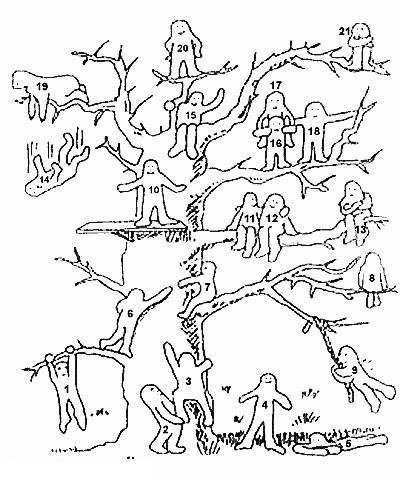 - Я вcем желаю, чтобы ваши мечты сбывались, не было страха в ваших сердцах, и всегда настроение было хорошим!Список литературы1. Алиева М., Трощихина Е. «Тренинг развития жизненных целей». СПб: «Речь», 20022.Аксенова Л.В. Масс-тренинг для всех. – М.: АСТ, 2006. – 157с.3. Ахмедов Т.И. Практическая медитация: основные правила, тренинги, метод. – М.: Эксмо, 2005. – 608с.4.Берч П. Тренинг. – СПб.: Нева / Олма-пресс Инвест, 2003. – 160с.5.Вагин И., Рипинская П. Тренинги – это классно! Стратегия проведения психологических тренингов. – М.: АСТ, 2005. – 256с.6. Вачков И.В., Дерябко С.Д. Окна в мир тренинга. Методологические основы субъективного подхода к групповой работе. – СПб.: Речь, 2004. 7. Смит Мануэль Дж. «Тренинг уверенности в себе» СПБ, ИК «Комплект».8. Касаткин С. Проницательность и личная сила. Тренинг жизненного успеха. – СПб.: Невский проспект, 2004. – 160с.9. Латыпов Н. Основы интеллектуального тренинга. Минута на размышление.- СПб.: Питер, 2005. – 336с.10. Леванова Е.А. Игра в тренинге. Возможности игрового взаимодействия. – СПб.: Питер, 2006. – 208с.11. Макмахон Г.Тренинг уверенности в себе. – М.: Эксмо, 2003. – 208с.12. Орридж М. Как провести тренинг. – М.: ГИППО, 2002. – 144с.13. Погосова Н.М. Цветовой игротренинг. – СПб.: Речь, 2005. – 152с.14.Ромек В., Ромек Е. Тренинг наслаждения. – СПб.: Речь, 2003. – 160с.15.  Фопель К. «Создание команды». М., Генезис,200216.  Цзен Н.В., Пахомов Ю.В. «Психотренинг: игры и упражнения». М., Класс,1999